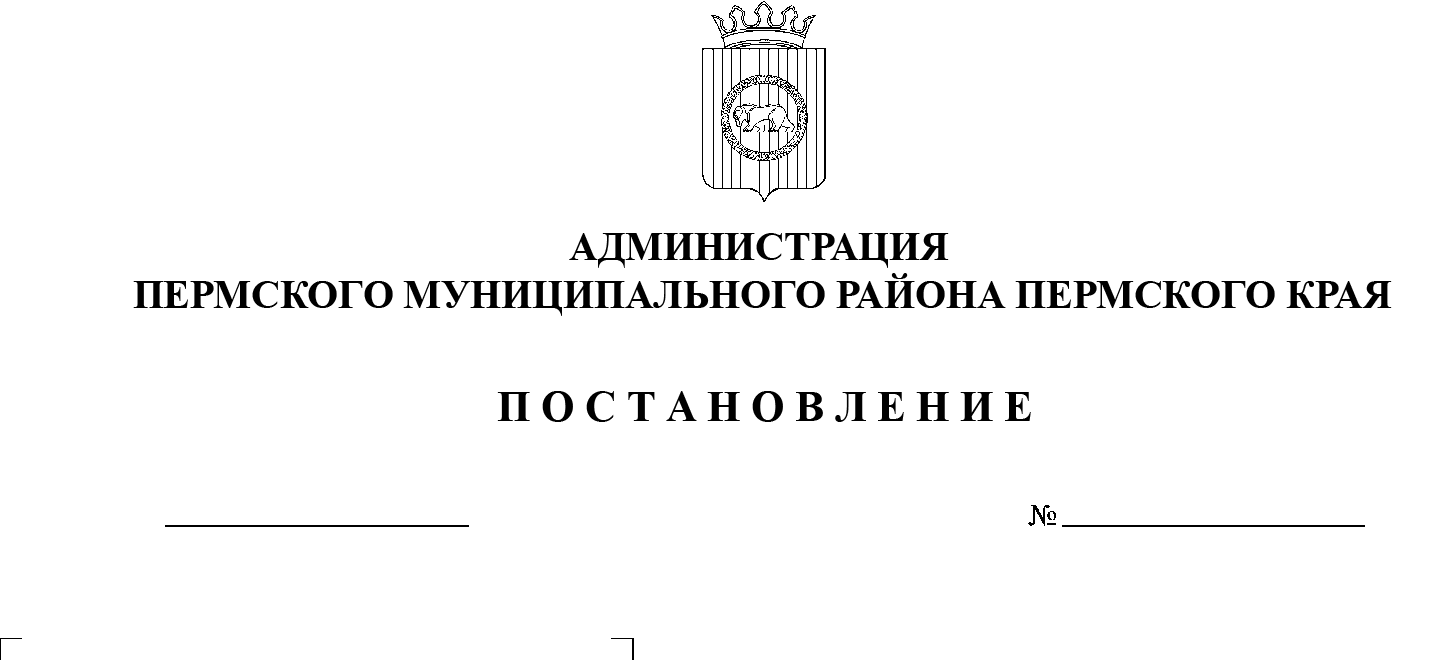 На основании п. 6 ч. ст. 47 Устава Пермского муниципального района, во  исполнение плана основных противопаводковых мероприятий Пермского края на период прохождения весенне-летнего половодья 2022 года, утвержденного решением комиссии по предупреждению, ликвидации чрезвычайных ситуаций и обеспечению пожарной безопасности Пермского края от 25.01.2022 № 1, в целях предупреждения возникновения чрезвычайных ситуаций, связанных с вредным воздействием паводковых вод, гибели и травматизма людей,администрация Пермского муниципального района ПОСТАНОВЛЯЕТ: 	1. Утвердить прилагаемый план основных противопаводковых мероприятий по пропуску весенне-летнего половодья 2022 года на территории Пермского муниципального района.          2. Рекомендовать главам сельских поселений Пермского муниципального района издать нормативные акты по безаварийному пропуску весенне-летнего половодья 2022 года с разработкой планов основных противопаводковых мероприятий на территориях сельских поселений.3. Координацию деятельности сил и средств муниципального звена территориальной подсистемы единой государственной системы предупреждения и ликвидации чрезвычайных ситуаций Пермского края по   безаварийному пропуску весеннего половодья 2022 года возложить на  муниципальное казенное учреждение «Центр обеспечения безопасности Пермского муниципального района».4. Настоящее постановление разместить на официальном сайте Пермского муниципального района www.permraion.ru и опубликовать в газете «НИВА». 5. Настоящее постановление вступает в силу со дня его официального опубликования.6. Контроль за исполнением настоящего постановления возложить на  заместителя главы администрации Пермского муниципального района Чернятьева А.В.Глава муниципального района                                                               В.Ю. ЦветовУТВЕРЖДЕН постановлением администрации  Пермского муниципального районаот 09.02.2022 № СЭД-2022-299-01-01-05.С-65ПЛАН основных противопаводковых мероприятий по пропуску весенне-летнего половодья 2022 года на территории Пермского муниципального района№п/пНаименование  мероприятийСрок исполненияОтветственные исполнители1.Проведение заседаний противопаводковой рабочей группы при комиссии по чрезвычайным ситуациям и обеспечению пожарной безопасности Пермского муниципального района с рассмотрением вопроса:«Обстановка  в период весеннего половодья и ход выполнения  мероприятий по обеспечению  безаварийного   пропуска  весеннего   половодья».в течение весенне-летнего паводкаРуководитель противопаводковой рабочей группы при комиссии по чрезвычайным ситуациям и обеспечению пожарной безопасности Пермского муниципального района2.Создание оперативной группы комиссии по чрезвычайным ситуациям и обеспечению пожарной безопасности Пермского муниципального района для оперативного реагирования при ухудшении паводковой обстановки.мартПредседатель комиссии по чрезвычайным ситуациям и обеспечению пожарной безопасности Пермского муниципального района3.Подготовка уточненного реестра возможных зон затопления и подтопления населенных пунктов, затороопасных участков на территории  Пермского муниципального района.до 04 мартаГлавы сельских поселений Пермского муниципального района, начальник муниципального казенного учреждения «Центр обеспечения безопасности Пермского муниципального района»4.Разработка плана по смягчению рисков и реагированию на чрезвычайные ситуации в период весенне-летнего половодья 2022 года.до 02 мартаНачальник муниципального казенного учреждения «Центр обеспечения безопасности Пермского муниципального района»5.Корректировка плана действий по предупреждению и ликвидации чрезвычайных ситуаций природного и техногенного характера на территории Пермского муниципального района.до 02 мартаНачальник муниципального казенного учреждения «Центр обеспечения безопасности Пермского муниципального района»6.Организация работ по распиловке и чернению льда.март – апрельГлавы сельских поселений Пермского муниципального района7.Планирование и проведение практической тренировки по оповещению и информированию населения в период паводка.до 12 апреляНачальник муниципального казенного учреждения «Центр обеспечения безопасности Пермского муниципального района», главы сельских поселений Пермского муниципального района8.Уточнение порядка организации питания, снабжения продовольствием и предметами первой необходимости  населения,  попадающего в зону  затопления.мартНачальник муниципального казенного учреждения «Центр обеспечения безопасности Пермского муниципального района»9.Уточнение созданных резервов материальных и финансовых средств для ликвидации чрезвычайных ситуаций, связанных с весенне-летним половодьем.до 10 мартаАдминистрация Пермского муниципального района, начальник муниципального казенного учреждения Управление благоустройством Пермского района, начальник муниципального казенного учреждения «Центр обеспечения безопасности Пермского муниципального района»10.Уточнение источников децентрализованного водоснабжения (частные и общественные колодцы, скважины), выгребов, попадающих в зоны возможного подтопления и затопления. Представление информации в Центральный территориальный отдел Роспотребнадзора Пермского краядо 10 мартаГлавы сельских поселений Пермского муниципального района, начальник муниципального казенного учреждения «Центр обеспечения безопасности Пермского муниципального района»11.Уточнение перечня объектов размещения отходов (навозохранилища, пометохранилища, полигоны промышленных и бытовых отходов), складов  пестицидов и агрохимикатов, скотомогильников, расположенных в водоохранных зонах и в зонах возможного подтопления и затопления.до 10 мартаНачальник муниципального казенного учреждения Управление благоустройством Пермского района, начальник муниципального казенного учреждения «Центр обеспечения безопасности Пермского муниципального района»12.Организация проверки состояния водопропускных  труб, малых мостов, удаление льда вокруг сварных опор   и   ледорезов  на   подведомственных автодорогах.  Организация особого контроля состояния водопропускных устройств.15 марта, 05 апреляНачальник муниципального казенного учреждения Управление благоустройством Пермского района, главы сельских поселений Пермского муниципального района13.Разработка  плана мероприятий по подготовке объектов жилищно-коммунального хозяйства  к  весеннему половодью.15 мартаНачальник муниципального казенного учреждения Управление благоустройством Пермского района14.Организация очистки  от  снега   колодцев  на  водопроводных  сооружениях, исключив попадание  паводковых    вод   в  системы     питьевого водоснабжения.  Обеспечение  подачи  населению     питьевой     воды,      отвечающей требованиям    СанПиН  2.1.4.1074-01 «Питьевая вода…». Своевременное   информирование   населения о любых изменениях порядка  водопользования.март-апрельНачальник муниципального казенного учреждения Управление благоустройством Пермского района15.Приведение в готовность аварийно-восстановительных бригад по ремонту и восстановлению сетей водоснабжения и канализационных стоков, обеспечение их транспортом и необходимым оборудованием. Проверка объемов резерва материальных ресурсов.мартНачальник муниципального казенного учреждения Управление благоустройством Пермского района16.Обеспечение своевременного ограничения движения большегрузного транспорта в период распутицы по автодорогам и мостам, подверженным вероятному затоплению.в период весенне-летнего паводкаНачальник муниципального казенного учреждения Управление благоустройством Пермского района17.Организация своевременного оповещения граждан о режимах закрытии дорог в период весенней распутицы через муниципальную газету «Нива» и телекоммуникационную сеть «Интернет».в период весенне-летнего паводкаНачальник муниципального казенного учреждения Управление благоустройством Пермского района, главы сельских поселений Пермского муниципального района18.Обследование состояния линий электроснабжения.   Принятие   мер   по   их   ремонту, дополнительному укреплению и  обеспечению надежности.15 марта, 25 апреляГлавы сельских поселений Пермского муниципального района, представитель «МРСК Урала» (по согласованию)19.Организация исполнение соглашения об информационном обмене между администрациями Юговского сельского поселения и ЗАТО «Звездный» при регулировании уровней воды в пруде на р. Юг.в период весенне-летнего паводкаГлавы администраций Юговского сельского поселения и ЗАТО «Звездный», Единая дежурно-диспетчерская служба Пермского муниципального района и Единая дежурно-диспетчерская служба ЗАТО «Звездный»20.Обеспечение  бесперебойной  работы   водоочистных сооружений. Определение сил и средств для организации подвоза питьевой воды населению на случай вывода из эксплуатации водозаборных сооружений.в период весенне-летнего паводкаНачальник муниципального казенного учреждения Управление благоустройством Пермского муниципального района21.Обеспечение устойчивого функционирования системы  связи.в период весенне-летнего паводкаНачальник ПЦКТОРУС Попков В.А.(по согласованию)22.Проверка готовности средств связи с населенными пунктами, попадающими в зоны затопления (подтопления).15 мартаГлавы сельских поселений Пермского муниципального района23.Организация проверки  состояния  запорной  и регулирующей    арматуры    гидротехнических сооружений, состояния водосбросных трактов,  регуляторов  на  предмет  наличия посторонних   предметов  препятствующих пропуску  паводковых  вод.до 15 мартаГлавы    Култаевского, Кукуштанского, Юговского и Юго-Камского сельских поселений Пермского муниципального района24.Участие в  обследовании  гидротехнических сооружений прудов и водохранилищ и составлением актов обследования.март – апрельМуниципальное казенное учреждение Управление благоустройством Пермского муниципального района, муниципальное казенное учреждение «Центр обеспечения безопасности Пермского муниципального района»25.Проведение  предполоводной сработки  прудов   и   водохранилищ   до   минимальных отметок.заблаговременно, до начала весеннего половодьяГлавы сельских поселений Пермского муниципального района26.Представление уточненных расчетов зон возможного затопления, количества эвакуируемого населения, маршрутов эвакуации  (отселения) населения и материальных  ценностей.15 мартаГлавы сельских поселений Пермского муниципального района27.Приведение в готовность пунктов временного размещения эвакуируемого населения.15 мартаГлавы сельских поселений Пермского муниципального района, собственники зданий28.Организация работ по распиловке и чернению льда с целью исключения ледовых заторов.мартГлавы сельских поселений Пермского муниципального района29.Организация изготовления и распространение в местах массового скопления людей тематических листовок, памяток по действиям населения при наводнении.в период весенне-летнего  паводкаМуниципальное казенное учреждение «Центр обеспечения безопасности Пермского муниципального района», главысельскихпоселений Пермского муниципального района30.Обеспечение наличия достаточных финансовых средств для проведения дезинфекционной обработки селитебных территорий, источников водоснабжения, выгребных ям, попадающих в зоны затопления (подтопления).в период весенне-летнего половодья паводкаГлавы сельских поселений Пермского муниципального района31.Принятие мер к ограничению движения автотранспорта и выхода людей на ледовые переправы после их закрытия.в период запрещения эксплуатации ледовых переправГлавы Двуреченского и Юго-Камского сельских поселений Пермского муниципального района32.Принятие  мер к подготовке плавсредств в необходимом количестве для проведения спасательных работ.мартГлавы сельских поселений Пермского муниципального района33.Организация  проведения мониторинга состояния питьевой воды.согласно требованиям СанПиНГенеральный директор открытого акционерного общества «Пермское эксплуатационно-строительное предприятие» Галан В.Н.(по согласованию)34.Проведение расчета нанесенного ущерба при выполнении мероприятий по ликвидации последствий весеннего половодья и дождевых паводков.в период весенне-летнего  паводкаГлавы сельских поселений Пермского муниципального района35.Подведение итогов весеннего половодья 2022 года на территории Пермского муниципального района.15 маяПредседатель комиссии по чрезвычайным ситуациям и обеспечению пожарной безопасности Пермского муниципального района36.Представление итогового донесения о прохождении весеннего половодья 2022 года в Государственное казенное учреждение Пермского края «Гражданская защита».15 июняПредседатель комиссии по чрезвычайным ситуациям и обеспечению пожарной безопасности Пермского муниципального района, муниципальное казенное учреждение «Центр обеспечения безопасности Пермского муниципального района»